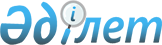 О мероприятиях по предотвращению и ликвидации Конго-Крымской геморрагической лихорадки
					
			Утративший силу
			
			
		
					Постановление акимата Южно-Казахстанской области от 26 апреля 2010 года N 174. Зарегистрировано Департаментом юстиции Южно-Казахстанской области от 27 апреля 2010 года N 2025. Утратило силу постановлением акимата Южно-Казахстанской области от 17 мая 2017 года № 129
      Сноска. Утратило силу постановлением акимата Южно-Казахстанской области от 17.05.2017 № 129 (вводится в действие по истечении десяти календарных дней со дня его первого официального опубликования).
      В соответствии с Кодексом Республики Казахстан "О здоровье народа и системе здравоохранения", Законом Республики Казахстан "О местном государственном управлении и самоуправлении в Республике Казахстан", а также в связи с регистрацией случаев заболеваниями Конго-Крымcкой геморрагической лихорадкой (далее - ККГЛ) в области, для обследования и выявления очагов ККГЛ в Южно-Казахстанской области и организации эффективной работы по проведению упреждающих, профилактических и лечебных мероприятий в очагах, областной акимат ПОСТАНОВЛЯЕТ:
      1. Акимам районов и городов области в установленном законом порядке:
      1) организовать проведение профилактической противоклещевой обработки сельскохозяйственных животных, скотных и других подсобных помещений, а также обработки мест отдыха населения;
      2) организовать обследование на наличие клещей весной, летом и осенью не реже 1 раза в месяц, при выгоне скота на летние пастбища, в летних временных помещениях ферм, летних лагерей, загонов и других объектов (затиши);
      3) организовать проведение перед обработкой против клещей механической очистки помещений и территорий от навоза и мусора, ремонт и заделку всех щелей, трещин, нор с предварительной заливкой их мазутом, автолом, креолином или глиной, пропитанной указанными веществами;
      4) принять меры по включению населенных пунктов в список неблагополучных по заболеваемости ККГЛ с учетом физико-географической и социально-хозяйственной характеристики на основе анализа данных мониторинга зоолого-паразитологической ситуации и информации о регистрации очагов этой инфекции государственными органами санитарно-эпидемиологической службы на соответствующей территории;
      5) обеспечить полностью населенные пункты необходимыми купочными ваннами для животных до 30 апреля 2010 года;
      6) обеспечить проведение дезинфекции кошар животных - до 30 апреля 2010 года, обеспечить дезинфекцию сельскохозяйственных животных - до 5 мая 2010 года, обеспечить проведение работы по купке мелкого рогатого скота - до 10 мая 2010 года;
      7) до 30 апреля 2010 года предоставить информацию о количестве пастбищ, водопоев животных, мест скопления животных в населенных пунктах управлению сельского хозяйства области;
      8) обеспечить проведение лабораторных исследований каждого обработанного места и производить оплату за обработку по результатам указанных исследований.
      2. Акимам районов и городов области, департаменту Комитета государственного санитарно-эпидемиологического надзора по Южно-Казахстанской области (Абдразаков А.У., по согласованию) рекомендовать в установленном законом порядке:
      1) создать противоклещевые защитные зоны;
      2) для снижения численности клещей организовать проведение корчевки сухих кустарников, зарослей старой травы на приферменных пастбищах, обработку нор грызунов в окрестностях поселков и в местах расположения скота на весенне-летних пастбищах.
      3. Департаменту Комитета государственного санитарно-эпидемиологического надзора по Южно-Казахстанской области (Абдразаков А.У., по согласованию) рекомендовать в установленном законом порядке:
      1) организовать в случаях регистрации больного ККГЛ его госпитализации и/или смертельного исхода противоклещевую обработку жилых, подсобных и скотных помещений;
      2) в случае регистрации заболевания людей ККГЛ в населенных пунктах совместно с учреждениями первичной медико-санитарной помощи проводить активное выявление больных ККГЛ путем опроса (осмотра) населения при подворных обходах и оказания первичной медико-санитарной помощи;
      3) обеспечить проведение мониторинга мероприятий в целях профилактики ККГЛ;
      4) обеспечить качественное проведение дезинфекции очагов ККГЛ.
      4. Управлению здравоохранения области (Исмаилов Ж.) в установленном законом порядке:
      1) своевременно определять лиц, подвергнувшихся нападению клещей, обеспечить их изолирование и проведение квалифицированного лечения;
      2) обеспечить учет зараженных лиц и лиц, получающих соответствующее лечение;
      3) принять меры по созданию необходимого запаса сыворотки и рибовирина;
      4) проводить постоянное медицинское наблюдение лиц, бывших в тесном контакте с больными.
      5. Управлению образования области (Комекбаева Б.) в установленном законом порядке:
      1) обеспечить проведение военно-полевых сборов учащихся школ при образовательных учреждениях;
      2) до наступления стабильной ситуации по ККГЛ приостановить работу летних оздоровительных лагерей.
      6. Управлению природных ресурсов и регулирования природопользования Южно-Казахстанской области (Кошербай Б.) в установленном законом порядке ограничить пребывание физических лиц на территориях подведомственных государственных учреждений для проведения отдыха с 30 апреля по 22 октября 2010 года.
      7. Государственному учреждению "Сайрам–Угамский государственный национальный природный парк" Комитета лесного и охотничьего хозяйства Министерства сельского хозяйства Республики Казахстан (Турганов Ж., по согласованию) рекомендовать в установленном законом порядке ограничить пребывание физических лиц на территории парка для проведения отдыха с 30 апреля по 22 октября 2010 года.
      8. Южно-Казахстанской территориальной инспекции Комитета государственной инспекции в агропромышленном комплексе Министерства сельского хозяйства Республики Казахстан (Айтбай Д., по согласованию) рекомендовать в установленном законом порядке:
      1) взять на контроль качественное проведение необходимых ветеринарных мероприятий против иксодных клещей;
      2) взять на контроль при дезинфекции животных температурные условия на местах, процентные показатели дезинсекционных эмульсий и активность клещей;
      3) проводить контроль качества мероприятий по дезинсекции кошар;
      4) провести работу по привлечению дополнительной техники и оборудования для обработки из других областей.
      9. Южно-Казахстанской территориальной инспекции Комитета государственной инспекции в агропромышленном комплексе Министерства сельского хозяйства Республики Казахстан (Айтбай Д., по согласованию), Департаменту Государственного комитета санитарно-эпидемиологического контроля по Южно-Казахстанской области (Абдразаков А., по согласованию) рекомендовать в установленном законом порядке до 30 апреля 2010 года взять на контроль соблюдение ветеринарно-санитарных требований на скотных рынках, совместно с соответствующими органами взять на контроль передвижение сельскохозяйственных животных, при необходимости дать предложения о временном закрытии.
      10. Управлению сельского хозяйства Южно-Казахстанской области (Идрисов К.) в установленном законом порядке:
      1) принять меры по обеспечению лекарствами, выделенными на весенний период 2010 года, для предотвращения энзоотических болезней;
      2) совместно с управлением экономики и бюджетного планирования области подготовить предложение для предоставления республиканской бюджетной комиссии с расчетами расходов по мерам обезвреживания;
      3) обеспечить координацию и мониторинг деятельности акиматов районов, городов области по проводимой ими работе по ККГЛ;
      4) ежедневно предоставлять информацию в акимат области по ККГЛ.
      11. Управлению здравоохранения области (Исмаилов Ж.), департаменту Комитета государственного санитарно-эпидемиологического надзора по Южно-Казахстанской области (Абдразаков А.У., по согласованию) рекомендовать в установленном законом порядке обеспечить проведение санитарно-просветительской работы среди населения в целях профилактики заболевания ККГЛ.
      12. Настоящее постановление вводится в действие со дня официального опубликования.
      13. Контроль за исполнением настоящего постановления возложить на первого заместителя акима области Оспанова Б.С.
					© 2012. РГП на ПХВ «Институт законодательства и правовой информации Республики Казахстан» Министерства юстиции Республики Казахстан
				
      Аким области

А.Мырзахметов

      Первый заместитель акима области

Б.Оспанов

      Руководитель аппарата акима области

Б.Жилкишиев

      Заместитель акима области

Е.Айтаханов

      Заместитель акима области

Б.Алиев

      Заместитель акима области

А.Бектаев

      Заместитель акима области

С.Каныбеков

      Начальник областного управления экономики

      и бюджетного планирования

Е.Садыр

      Начальник областного

      управления финансов

Г.Морозова

      СОГЛАСОВАНО:

      Директор департамента Комитета государственного

      санитарно-эпидемиологического надзора

      по Южно-Казахстанской области

А.Абдразаков

      Начальник Южно-Казахстанской территориальной инспекции

      Комитета государственной инспекции в агропромышленном

      комплексе Министерства сельского хозяйства

      Республики Казахстан

Д.Айтбай

      Генеральный директор государственного

      учреждения "Сайрам-Угамский государственный

      национальный природный парк" Комитета лесного

      и охотничьего хозяйства Министерства сельского

      хозяйства Республики Казахстан

Ж.Турганов
